DIPLOMADO EN TUTORIAS ACADEMICAS INTEGRALES : MODULO 3UNIVERSIDAD GUADALAJARA LAMAR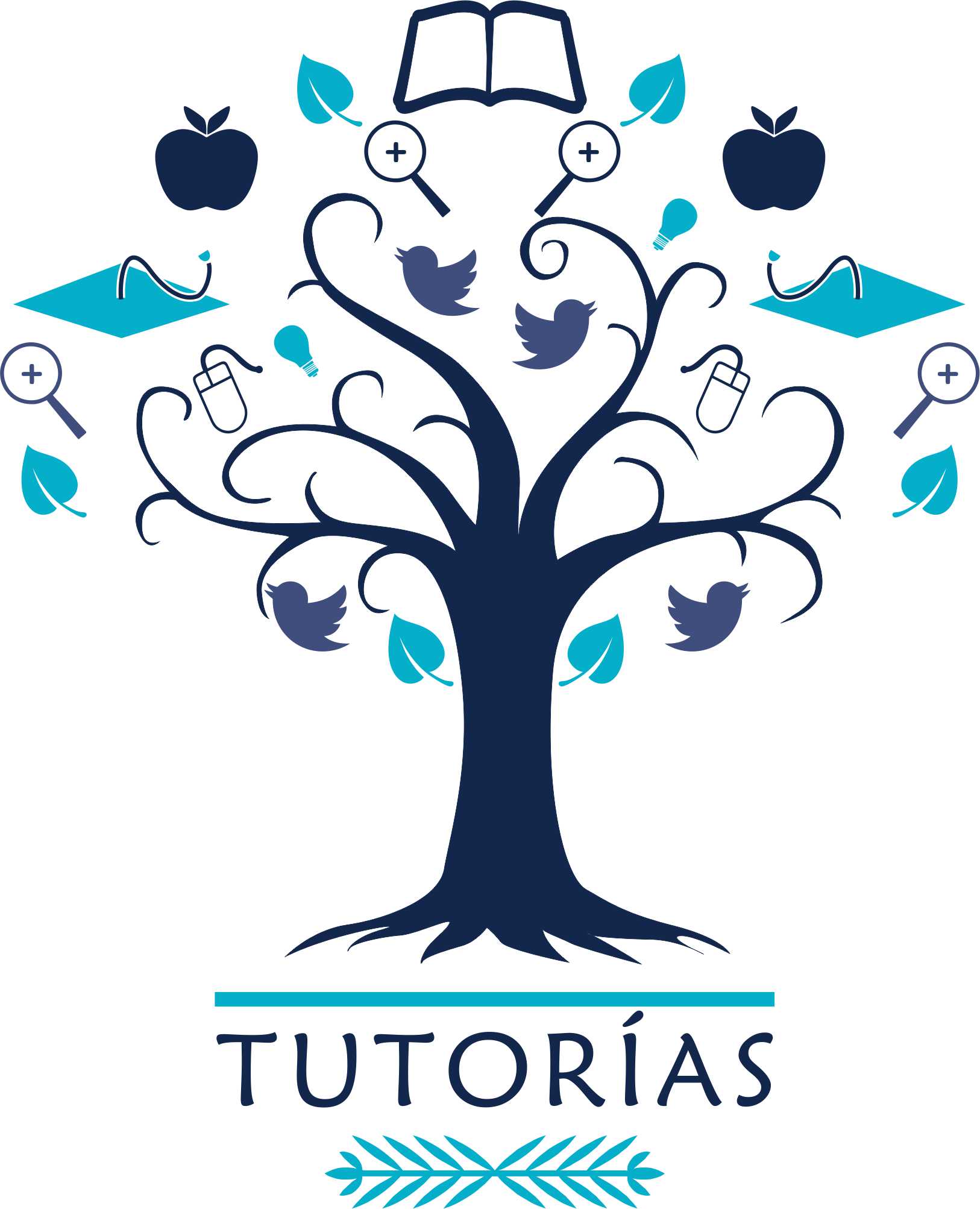 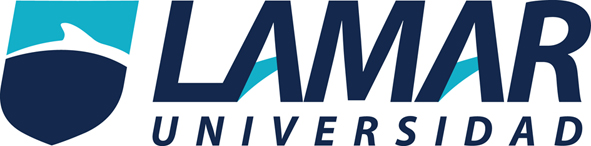 Hábitos y actitudes ante el estudioNombre:_MIGUEL ANGEL IBAÑEZ HERNANDEZ Matrícula- 1508015Carrera: MEDICINA Grado 6To semestre Grupo: variosINSTRUCCIONES: Las siguientes aseveraciones tienen relación con hábitos y actitudes ante el estudio. Es importante que contestes cada una de ellas sinceramente, para que conozcas tu realidad actual como estudiante, e identifiques las áreas  que tienes que mejorar para lograr un óptimo desempeño académico.Lee cuidadosamente cada una y reflexiona sobre lo que tú piensas o haces, no lo que deberías pensar o hacer, ni lo que los otros hacen; luego escribe en el paréntesis la letra:A  si te ocurre frecuentemente o siempreB  si  te ocurre algunas vecesC  si nunca o casi nunca te sucedeAhora pasa a la hoja de respuestas para que obtengas la calificación que responde a tus hábitos de estudio actuales.INSTRUCCIONES: Se te presentan tres columnas, cuyos números corresponden a cada una de las aseveraciones anteriores. Anota en la línea de la derecha el valor correspondiente a la letra que contestaste. Los valores de las letras son: A=3, B=2, C=1. Cuando termines, suma los números de cada columna y anota el total.CLAVE: A.E – Actitudes hacia el estudio.              O.E – Organización del estudio.               T.E – Técnicas de estudio.AUTODIAGNOSTICO DE HABITOS DE ESTUDIOGRAFICA DE RESULTADOSINSTRUCCIONES: Localiza en la gráfica, los puntos correspondientes a los totales que obtuviste en cada columna de la tabla anterior, ilumina con color diferente en cada columna, el área correspondiente a su altura:                              A.E                                         O.E                                    T.E.                     AUTODIAGNOSTICO DE HABITOS DE ESTUDIOINTERPRETACION DE RESULTADOSPara obtener una interpretación global de tus hábitos de estudio, obtén la puntuación total sumando el total de las tres columnas, e identifica tu nivel de hábitos de estudio.                                                 A.E   +  O.E  +  T.E  = Puntuación total.TU PUNTUACION TOTAL:        48 +       52    +  52  =_____152______EJERCICIO: En una hoja presenta un escrito en el que:Enlistes todas las aseveraciones en las que respondiste “C”, y las probables causas de esta situación.Redactes mínimo en una página, las razones por las cuales este inventario de hábitos de estudio fue bueno para ti.             UNIVERSIDAD GUADALAJARA LAMAR     Autodiagnóstico de Motivación Académica Nombre:_MIGUEL ANGELIBAÑEZ HERNANDEZ Matrícula_1508015Carrera__MEDICINA      Grado_6To_      Grupo_variosINSTRUCCIONES: Lee cada situación y en la hoja de respuestas contesta con una X en la casilla verdadero (V), dudoso (¿) o falso (F) según corresponda.Tengo problemas en manifestar mis opiniones ante mis compañeros en clase.Los que me conocen saben que no soy buen estudianteLos que más me aprecian no están satisfechos de mi dedicación al estudio.Creo que mi nivel de formación es menor que la mayoría de mis compañeros.Yo sé que, aunque me esfuerce, no entenderé muchas cosas que me expliquen.Estudiar me resulta pesado.Tengo la impresión de que aunque me dedique mucho a estudiar aprendería poco.Tengo pocas aspiraciones profesionales.Fracaso en los estudios aunque tenga buenos profesores.Me gustaría tener una profesión en la que no tuviera que estudiar nada nunca.Asistir a las clases me trae malos recuerdos.Me disgusta que el profesor nos pida opiniones sobre como queremos las clases.Me encanta pasar desapercibido en clase.Tengo pocos éxitos en las clases.En los trabajos o discusiones  en grupo, normalmente estoy callado o hablo de otras cosas.Raramente puedo decir que disfruto en las clases de formación.Cuando me pierdo en las explicaciones el profesor no me esfuerzo en intentar seguir en hilo otra vez.Siempre que los trabajos de clase o los exámenes me salen bien, suele ser por chiripa.Me cuesta mucho interrumpir al profesor cuando no entiendo lo que explica.Con frecuencia en las clases estoy pensando en otras cosas.Como siempre, creo que aprenderé pocas cosas en las clases.No tengo prestigio como estudiante.Autodiagnóstico de Motivación Académica Hoja de respuestaContesta con una X en la casilla verdadero (V) dudoso (¿) o falso (F) según correspondaAsignar:0 puntos a cada X en la columna de la izquierda1 punto a cada X en la columna central2 puntos a cada X en la columna derecha    2.  Sumar los puntos de todas las respuestasAUTODIAGNOSTICO MOTIVACION ACADEMICAINTERPRETACIONRESULTADOSNIVEL DE MOTIVACIONMOTIVACION ALTA (entre 29-44)MOTIVACION NORMAL (entre 14-29)BAJO NIVEL DE MOTIVACION (menos de 14 puntos)UNIVERSIDAD GUADLAJARA LAMARCUESTIONARIO DE AUTOESTIMAINSTRUCCIONES:Lee cuidadosamente y marca sólo una respuesta para cada afirmación.1. En situaciones sociales, tengo algo interesante que decir...A) Siempre 5B) Casi siempre 4C) A veces 3D) Casi nunca 2E) Nunca 12. La mayoría de la gente a mi alrededor parece estar mejor que yoA) Totalmente de acuerdo 1B) De acuerdo 2 C) No lo sé 3D) En desacuerdo 4 E) Totalmente en desacuerdo 53. Me gusta ser yo mismo(a), y me acepto tal como soyA) Siempre 5B) Casi siempre 4 C) A veces 3 D) Casi nunca 2E) Nunca 14. Echo a perder todo lo que tocoA) Siempre1B) Casi siempre 2C) A veces 3D) Casi nunca 4E) Nunca 55. Cuando veo una buena oportunidad, la reconozco y aprovecho...A) Siempre 5B) Casi siempre 4C) A veces 3D) Casi nunca 2E) Nunca 16. Las personas gustan de y respetan solo a quienes son bien parecidos, inteligentes, ingeniosos, talentosos o ricosA) Totalmente en desacuerdo 5B) En desacuerdo 4C) No lo sé 3D) De acuerdo 2E) Totalmente de acuerdo 17. Para mí los resultados no son imperativos, lo importante es intentarlo y dar lo mejor A) Totalmente en desacuerdo 1B) En desacuerdo 2C) No lo sé 3D) De acuerdo 4E) Totalmente de acuerdo 58. Yo merezco ser amado(a) y respetado(a)A) Totalmente en desacuerdo 1B) En desacuerdo 2C) No lo sé 3D) De acuerdo 4E) Totalmente de acuerdo 59. A diferencia de otros, realmente tengo que esforzarme para hacer y mantener amigosA) Totalmente en desacuerdo 5B) En desacuerdo 4C) No lo sé 3D) De acuerdo 2E) Totalmente de acuerdo 110. Si alguien se enamora de mí, debo esforzarme para demostrar que lo merezco, porque tal vez nunca vuelva a sucederA) Totalmente en desacuerdo 5B) En desacuerdo 4C) No lo sé 3D) De acuerdo 2 E) Totalmente de acuerdo 111. Ser yo mismo(a) es garantía de no gustarle a otrosA) Totalmente en desacuerdo 5B) En desacuerdo 4C) No lo sé 3D) De acuerdo 2E) Totalmente de acuerdo 112. Me siento seguro(a) de haber hecho un buen trabajo a menos que alguien me lo comente   A) Siempre 5   B) Casi siempre 4   C) A veces 3   D) Casi nunca 2   E) Nunca 113. Tengo miedo de ser rechazado por mis amigos   A) Siempre 1   B) Casi siempre 2   C) A veces 3   D) Casi nunca 4   E) Nunca 514. Si no lo hago tan bien como otros, quiere decir que soy inferior como personaA) Totalmente en desacuerdo 5B) En desacuerdo 4C) No lo sé 3D) De acuerdo 2E) Totalmente de acuerdo 115. Podría desaparecer de la faz de la tierra, y nadie lo notaríaA) Totalmente en desacuerdo 5B) En desacuerdo 4C) No lo sé 3D) De acuerdo 2E) Totalmente de acuerdo 116. Equivocarse es igual a fracasar totalmenteA) Totalmente de acuerdo 1B) De acuerdo 2C) No lo sé 3D) En desacuerdo 4E) Totalmente en desacuerdo 517. En caso de necesitarlo, conozco personas que me aprecian lo suficiente como para ayudarmeA) Totalmente en desacuerdo 1B) En desacuerdo 2C) No lo sé 3D) De acuerdo 4E) Totalmente de acuerdo 518. Siento que no valgo, y que todo lo que hago es en vanoA) Totalmente de acuerdo 1B) De acuerdo 2C) No lo sé 3D) En desacuerdo 4E) Totalmente en desacuerdo 519. Siento que puedo equivocarme, sin perder el amor y respeto de quienes me rodean   A) Totalmente de acuerdo 5   B) De acuerdo 4   C) No lo sé 3   D) En desacuerdo 2   E) Totalmente en desacuerdo 120. Defraudo a quienes me aprecianA) Siempre 1B) Casi siempre 2C) A veces 3D) Casi nunca 4E) Nunca 5MÁXIMO DE PUNTOS: 100 PUNTOSAUTOESTIMA ALTA: 80-100AUTOESTIMA MEDIA: 60-80AUTOESTIMA BAJA: 40-60AUTODIAGNOSTICO DE  HABITOS DE ESTUDIOInterpretación de resultados:PIT-01Respuestas C6.- Cuando estudio no necesito leer en voz alta.No nunca he leído en voz alta, para mi particular forma de estudiar, es más practico leer y analizar para poder entender y procesar dicha información, escucho música clásica siempre.7.- A pesar de sentirme cansado y somnoliento o con flojera, procuro estudiar con eficiencia.No eso en mi no funciona, prefiere descansar un rato, media hora y después seguir con las tareas pendientes, mi concentración es mejor, que si continuo haciendo las cosas cansado.10.- Los problemas económicos y dificultades con mis familiares y amistades no afectan mi trabajo en la escuela.No es algo que yo no puedo resolver en ese momento, y siempre los problemas se resuelven de una forma  u otra y aprendí a que esto no afecte mis propósitos de concentración. Y en la música encontré un excelente aleado.11.- Las actividades fuera de la escuela , como fiestas, citas, viajes, etc. no me impiden atender mis tareas escolares.No siempre hay tiempo para priorizar las cosas, cuando es tiempo de estudiar hay que dedicarle el tiempo que se requiera, pero las distracciones  son necesarias, fiestas, reuniones amigos y viajes son parte de ese complemento, lo único es que uno debe saber cuando se puede y cuando no.48.- Cuando no entiendo alguna formula, definición o regla no trato de memorizarlo.No eso no funciona por que en 3 días se me olvidará procuro entenderla y si no que alguien que lo entienda me lo explique de una forma que yo pueda procesar esa información.59.- El estudio de una materia  por importante que sea, o por mucho  tiempo que me atraiga, no causa  que me retrase en las demás materias.No por que si una materia me agrada demasiado en mi caso de medicina, procurare hacer la especialidad de lo que me apasione, y habrá tiempo para eso. Mientras uno esta estudiando le debes dar el mismo valora a cada materia te guste o no.RAZONES POR LAS CUALES ESTE INVENTARIO ES BUENO PARA MILas preguntas están muy bien estudiadas, para poder hacer un análisis rápido y sencillo de algo  extraordinariamente complejo, desde la pregunta uno  en donde se hace una pregunta de lo relacionado con lo aprendido en otros cursos, y siguiendo por una serie  de cuestionamientos y análisis desde organizar tiempos de estudios, hábitos de estudios, hasta causas que pudieran de alguna forma impactar en resultados escolares como los problemas familiares y no se diga los económicos,  así como evaluar las buenas notas de los trabajos bien presentados y organizados , hasta como le hago para alcanzar los objetivos, evaluando, los impedimentos para no lograrlo y haciendo un análisis final de los apoyos en libros , y quitar los distractores, como televisión  celular revistas etc.Y para concluir lo que le dedica uno en su periodo de vacaciones al estudio y preparar para futuras clases  para evitar los retrasos en materias  o bien dedicar un tiempo para exámenes.LOS INSTRUMENTOS PITS COMO PROCEDIMIENTO DE SELECCIÓN Mi opinión personal.Los PITS son una excelente herramienta que nos permite evaluar de una forma muy fidedigna, las circunstancia reales de un alumno, y nos permite detectar oportunamente cuando alguien necesita un apoyo de cualquier tipo y poder brindarle la asesoría  adecuada para llevar a bien  a ese alumno al termino de su carrera y encaminarlo a ambiente profesional.Desde el PIT 1 donde podemos mejorar nuestros hábitos de estudio partiendo de donde nos encontramos, o consolidar o en su defecto modificar  nuestros hábitos para una mejora continua de los mismos.En el PIT  02  analizamos nuestro nivel de motivación, de una forma practica y muy real , en donde podríamos modificar nuestros autodiagnósticos de motivación, modificando ciertas circunstancias.Y terminando con el PIT 03 en donde nos  cuestionamos nuestra nivel de autoestima , en donde estamos , y si necesitamos apoyo profesional para mejorarla.Finalmente felicitar a quien realizó estos se que fueron muchas horas de estudio y trabajo que  sin duda se reflejara en un mejor alumnado y personas socialmente aceptadas y competitivas en su ambiente profesional.ALUMNO: DR. Miguel Ángel Ibáñez HernándezMAESTRA: VIOLETA CRISTINA PADILLA1.(A)  Trato de relacionar el material aprendido en curso con lo que aprendí en otros.2.( A)  Distribuyo adecuadamente mi tiempo en actividades escolares y  extraescolares.3.(A)   Cuando tomo apuntes en calase solo anoto las cosas que me parece que tienen importancia4.(B)   Cuando estudio, no me conformo con memorizar, sino que busco el cómo y el por qué de las cosas.5.(A)   Procuro que mi mesa de estudio este ordenada y con todos los materiales necesarios.6.(C)   Cuando estudio no necesito leer en voz alta.7.(C)   A pesar de sentirme cansado y somnoliento o con flojera, procuro estudiar con eficiencia.8.(A)   Organizo mis actividades de manera que pueda entregar a tiempo todos mis trabajos.9.(A)   Puedo seguir la explicación del maestro y al mismo tiempo tomar nota.10.(C)   Los problemas económicos y dificultades con mis familiares y  amistades no afectan mi trabajo en la escuela.11.(C)   Las actividades fuera de la escuela, como fiestas, citas, viajes, etc. no me impiden atender mis tareas escolares.12.(A)   He obtenido buenas evaluaciones por la presentación y  organización de mis trabajos.13.(A)   Pienso seguir con mis estudios, sin abandonarlos por un trabajo que me de dinero y comodidades.14.(A)   Realizo habitualmente un plan de trabajo para dar cumplimiento a   mis responsabilidades escolares.15.(A)   Cuando estudio un tema doy importancia a las figuras, gráficas,  tablas, resúmenes, cuadros, etc.16.(B)   Estudio suficientemente todas las materias aunque no me agraden.17.(A)   Cuando me trazo ciertos planes de estudio, soy capaz de seguirlos.18.(A)   Cuando estudio un libro, lo primero que hago es hacerme una idea  general del libro.19.(A)   Aprendo las materias a pesar de que sienta apatía por el maestro.20.(B)   Para controlar mi estudio y demás actividades, sigo un horario  previamente elaborado.21.(A)   Tengo al corriente y en orden mis apuntes por tema, día, asignatura, etc.22.(A)   Me agrada ir a la escuela y cumplir con mis tareas.23.(A)   Dispongo de una mesa, escritorio o su equivalente para estudiar.24.(A)  Además de mis notas habituales de estudio suelo realizar: cuadros  sinópticos, esquemas, dibujos, etc.25.(B)   Respeto el horario que me he fijado para estudiar cada día.26.(B)   Habitualmente empiezo a estudiar todos los días a una hora fija.27.(A)   Procuro seleccionar los puntos mas importantes de los temas de  estudio.28.(B)   Cuando tengo tiempo libre en la escuela, me gusta estudiar.29.(A)   Alterno mis horas de estudio con breves descansos.30.(A)   Subrayo lo más importante de cada tema.31.(A)   Soy capaz de preguntar lo que no entiendo, sin temor a burla.32.(A)   Estudio por mi cuenta de dos a tres horas diariamente.33.(A)   Leo primero el contenido general del tema, viendo rápidamente títulos, subtítulos, gráficas, resumen e índice34.(A)   Me agrada participar en clase35.(A)   Para estudiar, cuento con un cuarto de estudio.36.(B   Cuando encuentro palabras que no entiendo, consulto el  diccionario.37.(A   Cuando pregunta alguno de mis compañeros, me intereso tanto  como si yo mismo hubiera planteado la pregunta.38.(B   Cuento con todos los materiales y libros para estudiar.39.(A   Después de estudiar hago un resumen de lo leído.40.(A   Cuando se inicia el periodo de exámenes, solo necesito dar un  repaso general de mis materias.41.(A   El cuarto o lugar donde estudio tiene una buena ventilación y luz.42.(A   Cuando tomo notas evito transcribir las palabras exactas del  profesor.43.(A   Cuando estudio puedo concentrarme evitando divagaciones.44.(B   En periodo de exámenes duermo igual que en otros días.45.(A   En los trabajos escritos (ensayos, informes, etc.), primero preparo el  esquema y después lo redacto.46.(A   Cuando no entiendo en la clase consulto los libros necesarios.47.(A   Llevo mis apuntes cuidadosamente ordenados por materias.48.(C   Cuando no entiendo alguna formula, definición o regla, no trato de memorizarla.49.(B   Estudio diariamente las asignaturas del día siguiente.50.(A   En el periodo de exámenes dedico más tiempo en ciertas materias.51.(A   Suelo organizar, en un orden lógico, las materias que debo estudiar por unidades.52.(A   Cuando estudio lo hago para aprender y recordar.53.(B   Durante el tiempo dedicado al estudio, evito leer revistas, ver TV, platicar, estar en Internet, recibir llamadas telefónicas.54.(A   Antes de entregar mis exámenes los reviso detenidamente, para ver  si tienen algún error cometido por descuido.55.(C   En vacaciones aprovecho el tiempo, tratando de aprender algo.56.(A   Procuro repasar los apuntes tomados en clase, durante el mismo  día.57.(A   Cuando tomo notas de un libro, procuro extraer solo el material más  importante, escribiéndolo con mis propias palabras.58.(A   No interrumpo mis estudios para hacer otra cosa.59.(C   El estudio de una materia por importante que sea, o por mucho  tiempo que me atraiga, no causa que me retrase en las demás materias.60(A   Prefiero realizar una segunda lectura cuando el contenido de un texto me ha quedado confuso.1.__________A___________2. ____________A_________3. __________A___________4. __________B___________5. _____________A________6. ___________C__________7. ___________C__________8. ___________A__________9. __________A___________10. __________C___________11. __________C___________12. _________A____________13. _________A____________14. __________A___________15. __________A___________16. _________B____________17. ___________A__________18. ___________A__________19. _________A____________20. __________B___________21. ___________A__________22. _________A____________23. _________A____________24. ___________A__________25. _________B____________26. _________B____________27. ___________A__________28. _________B____________29. _________A____________30. __________A___________31. _________A____________32. _________A____________33. __________A___________34. _________A____________35. _________A____________36. __________B___________37. ________A_____________38. _________B____________39. __________A___________40. ________A_____________41. ________A_____________42. __________A___________43. ________A_____________44. ________B_____________45. __________A___________46. ________A_____________47. ________A_____________48. __________C___________49. ________B_____________50. ________A_____________51. __________A___________52. _______A______________53. ________B_____________54. __________A___________55. _______C______________56. ________A_____________57. __________A___________58. _______A______________59. ________C_____________60. __________A___________SUMA A.E 48SUMA O.E   52SUMA T.E     52605958575655545352Organización estudioTécnicas Estudio51504948Actitud hacia el estudio47464544434241403938373635343332313029282726252423222120RANGO DE PUNTUACION TOTALNIVEL DE HABITOS DE ESTUDIO160 – 180ALTO140 – 159SUPERIOR100 – 139PROMEDIO80 – 99INFERIOR60 – 79BAJOV¿FV¿F1X12X2X13X3X14X4X15X5X16X6X17X7X18X8X19X9X20X10X21X11X22X120PUNTOS:               2243